Homilie – Nieuwjaar – Feest van de Moeder Gods                                                01.01.2016Numeri 6, 22-27 / Lucas 2, 16-21Het jaar 2016 is vanaf de voorbije nacht een feit. Maar dat hoeft geen nachtmerrie te zijn. Integendeel, zou ik zeggen. Er zijn – te midden van oorlogsdreiging, honger, geweld en terrorisme – toch veel hoopvolle tekenen aan te wijzen. Mensen die bijvoorbeeld op zoek blijven naar een nieuwe stijl van leven. Mensen die tegen de verdrukking in blijven ijveren voor vrede, gerechtigheid en een schone, leefbare wereld. De aandacht voor ons milieu is groeiende. De glasbakken puilen deze dagen uit. Er werd deze nacht waarschijnlijk meer gedronken dan anders. Maar je kunt het ook positief uitleggen. Misschien zijn we wat bewuster gaan leven en gooien we al het glas niet zomaar weg. Het gaat tenslotte om de leefbaarheid van onze oude goede aarde. Een andere hebben we niet! In deze dagen kijken we naar het verleden, maar meer nog naar de toekomst. Maar we kijken naar de toekomst met de kleur van ons verleden. We kunnen ook niet anders.Op de eerste dag van het nieuwe jaar staat Maria centraal. Van Maria weten we dat zij in haar leven al de woorden van God bewaarde in haar hart. Wat voor woorden waren dat? De woorden van het verleden toch. Woorden die je, hoe oud je ook wordt, met je meeneemt. Wij mensen nemen woorden mee vanuit ons verleden. Kostbare woorden van onze ouders. Kostbare woorden uit het evangelie. Ze blijven de moeite waard om ze te blijven overwegen. Ze zijn ons voedsel voor ons nieuwe jaar 2016. Zoals dat Vleesgeworden woord dat zegt dat het met ons meegaat, ook in het nieuwe jaar 2016.Ik mag u vanuit het evangelie vandaag enkele van die kostbare woorden meegeven. Woorden van geloof, die voortgekomen zijn uit het hart van Maria. Letterlijk droeg zij het Vleesgeworden Woord onder haar hart. En vandaag horen we hoe het kerstkind gaat heten. Maria en Jozef hebben hun Kind de naam Jesjoea gegeven, Jezus. En die naam drukt uit wat er uit dit Kind zal groeien: een Redder van mensen. Want dat betekent zijn naam: ‘Hij die redt’. Hier geldt letterlijk: nomen est omen, de naam is een teken. Die naamgeving was een ritueel op zich. In de joodse traditie vindt op de achtste dag na de geboorte de besnijdenis plaats waardoor het kind deel krijgt aan het verbond met God. Het is een levende traditie van eeuwen. Door die besnijdenis werd Jezus een ware zoon van Israël. En dat moeten we ons als christenbewust blijven: dat Jezus Christus, naar wie wij ons noemen, de joodse identiteit had. We hoorden dus kostbare woorden in het evangelie. Kostbare woorden ook in de eerste lezing van vandaag. Het zijn woorden die we nodig hebben in het nieuwe jaar dat voor ons ligt. Zoals de Heer tot Mozes sprak: ‘Zeg aan Aäron en zijn zonen, als gij de Israëlieten zegent, doe het dan met deze woorden: Moge de Heer u zegenen en u behoeden! Moge de Heer de glans van zijn gelaat over u spreiden en u genade schenken. Moge de Heer zijn gelaat naar u keren en u vrede schenken!’ Gods zegen voor het nieuwe jaar, zo kostbaar en onmisbaar. In het latijn, de taal van de Kerk, is de letterlijke betekenis van het woord ‘zegenen’ benedicere: het goede zeggen. Iemand zegenen wil dus zeggen: hem of haar geluk wensen, zeggen ‘ik hoop voor jou het beste’. En we kunnen dat op de eerste dag van het nieuwe jaar al aflezen aan Maria, zij die genoemd wordt de ‘Gezegende onder de vrouwen’. En we hoorden over de herders die God lof brachten om alles wat ze gezien en gehoord hadden. En wij mogen ons bij die woorden van Maria en de herders aan het begin van het nieuwe jaar ook aansluiten, God-zij-dank!Ik wens jullie allen een gezegend nieuw jaar! 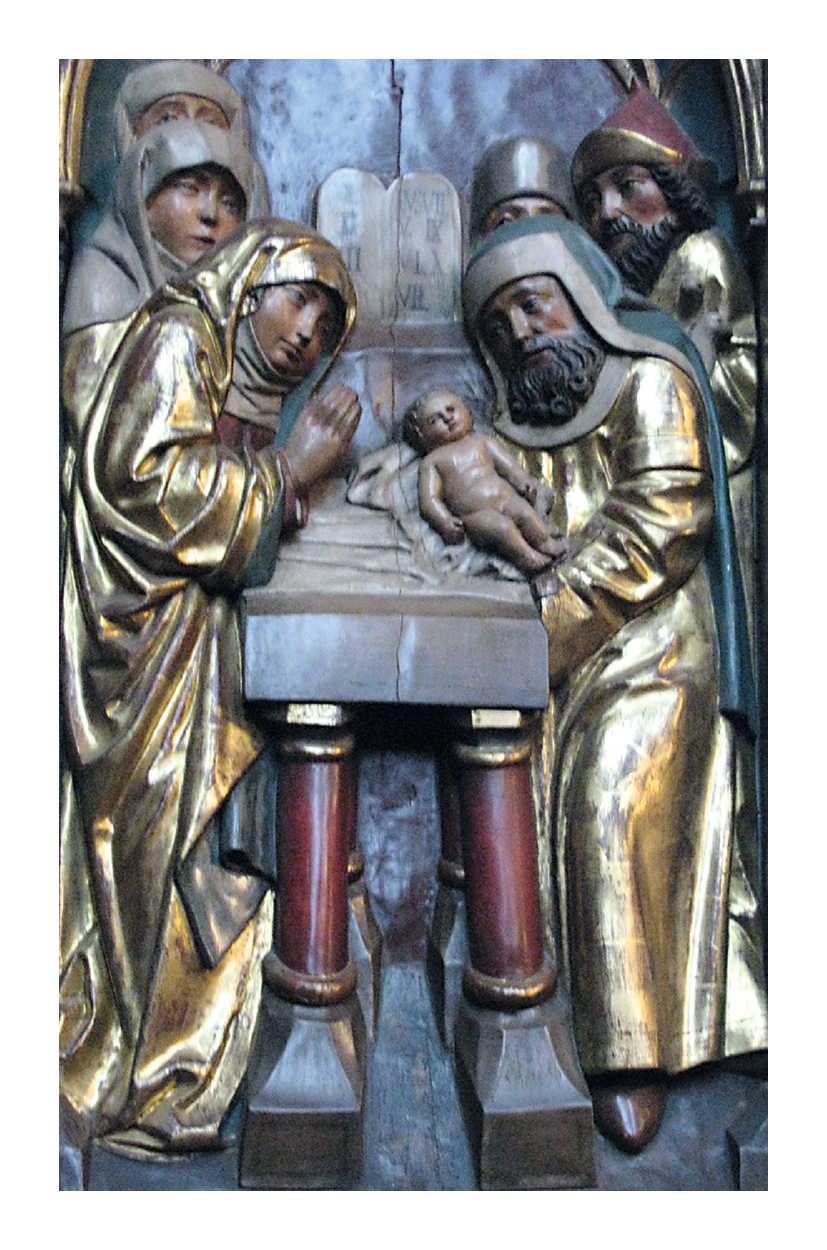 De besnijdenis van JezusJan Verheyen – Lier. Nieuwjaar – Hoogfeest Moeder Gods – 1.1.2015(Inspiratie: o.a. www.dekenaat-amsterdam.nl – Ambro Bakker s.m.a., deken van Amsterdam)